NAGYKOVÁCSI NAGYKÖZSÉG ÖNKORMÁNYZATOKTATÁSI, KULTURÁLIS, SPORT, TURISZTIKAI ÉS KÖRNYEZETVÉDELMI BIZOTTSÁGELNÖKEMEGHÍVÓ Nagykovácsi Nagyközség ÖnkormányzatánakOktatási, kulturális, sport, turisztikai és környezetvédelmi bizottságüléséreAz ülés helye: 	Öregiskola Közösségi Ház és Könyvtár	(2094 Nagykovácsi, Kossuth u. 78.)Időpontja: 		2018. március 19. (hétfő) 16 óra 30 percNapirend: Nyílt ülés:Az Öregiskola Közösségi Ház és Könyvtár 2017. évi beszámolója E – 38Előterjesztő: Kiszelné Mohos Katalin polgármesterElőadó: Grégerné Papp Ildikó osztályvezetőTárgyalja: OKBDöntés az Öregiskola Közösségi Ház terembérleti díjairól E – 37Előterjesztő: Kiszelné Mohos Katalin polgármester	Előadó: Grégerné Papp Ildikó osztályvezetőTárgyalja: OKB, PBDöntés a Nagykovácsi Kispatak Óvoda körzethatáráról, az óvoda 2018/2019. nevelési év beiratkozási rendjéről, az indítható csoportok számának meghatározásáról E – 39Előterjesztő: Kiszelné Mohos Katalin polgármesterElőadó: Grégerné Papp Ildikó osztályvezetőTárgyalja: OKBA Nagykovácsi Általános Iskola szakmai alapdokumentumának módosítása E – 42Előterjesztő: Kiszelné Mohos Katalin polgármesterElőadó: Grégerné Papp Ildikó osztályvezetőTárgyalja: OKBNagykovácsi, 2018. március 14.Fodor Attila sk.bizottsági elnök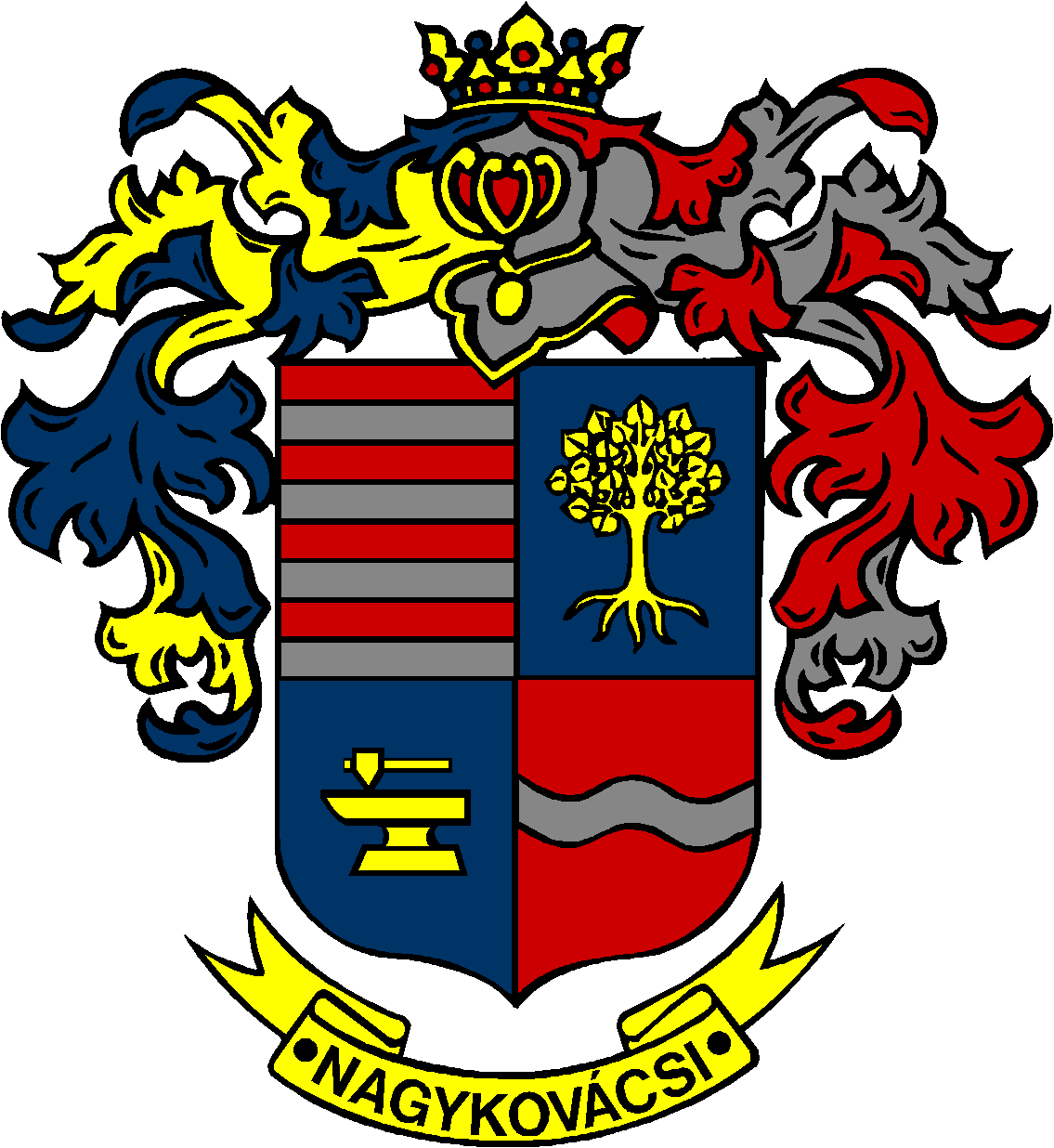 